Prepping for State CompetitionBelow are some sites members can use to help practice for their competition.  We will use some of them and have a lot of sample tests and tutoring available for our prep nights.  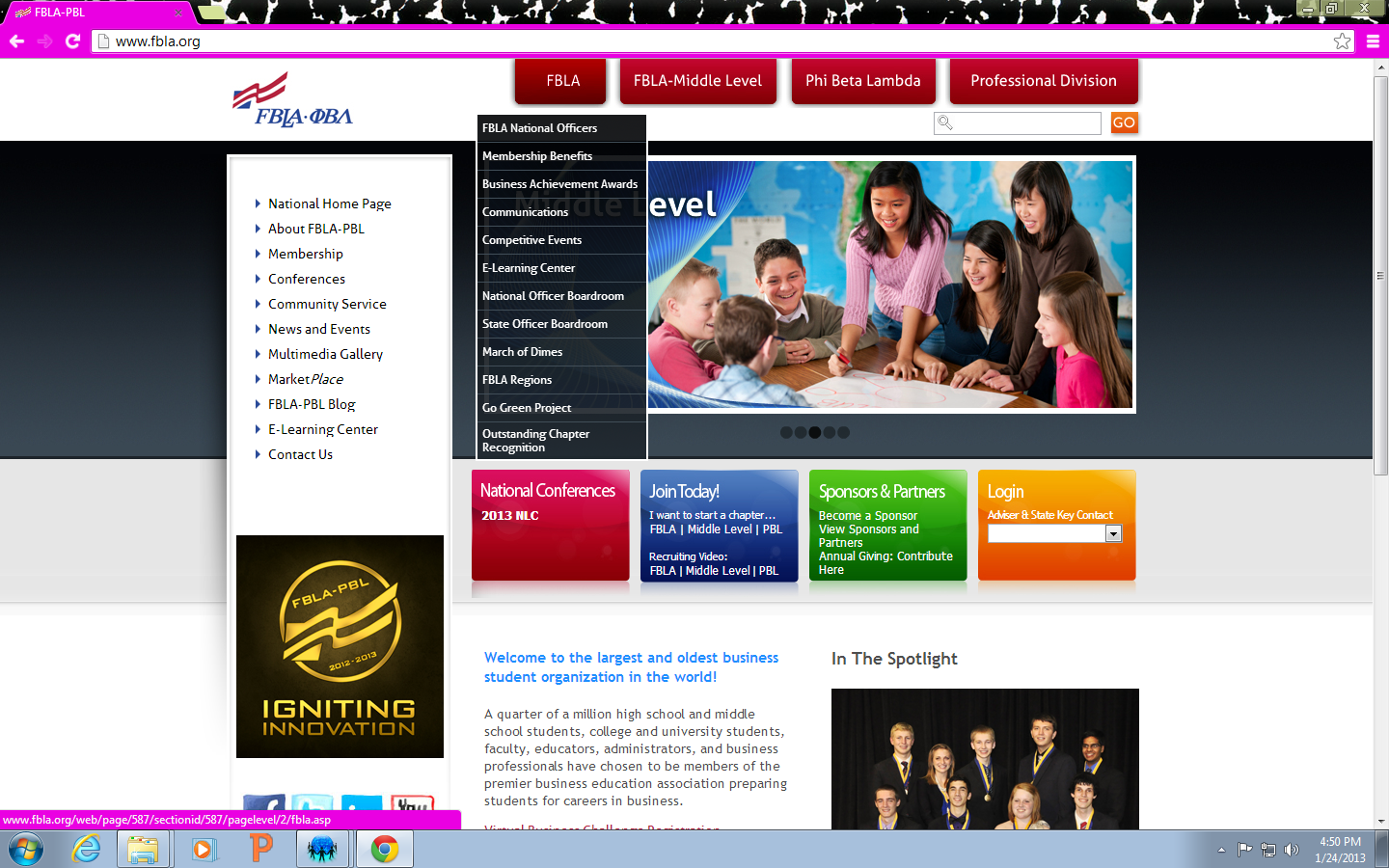 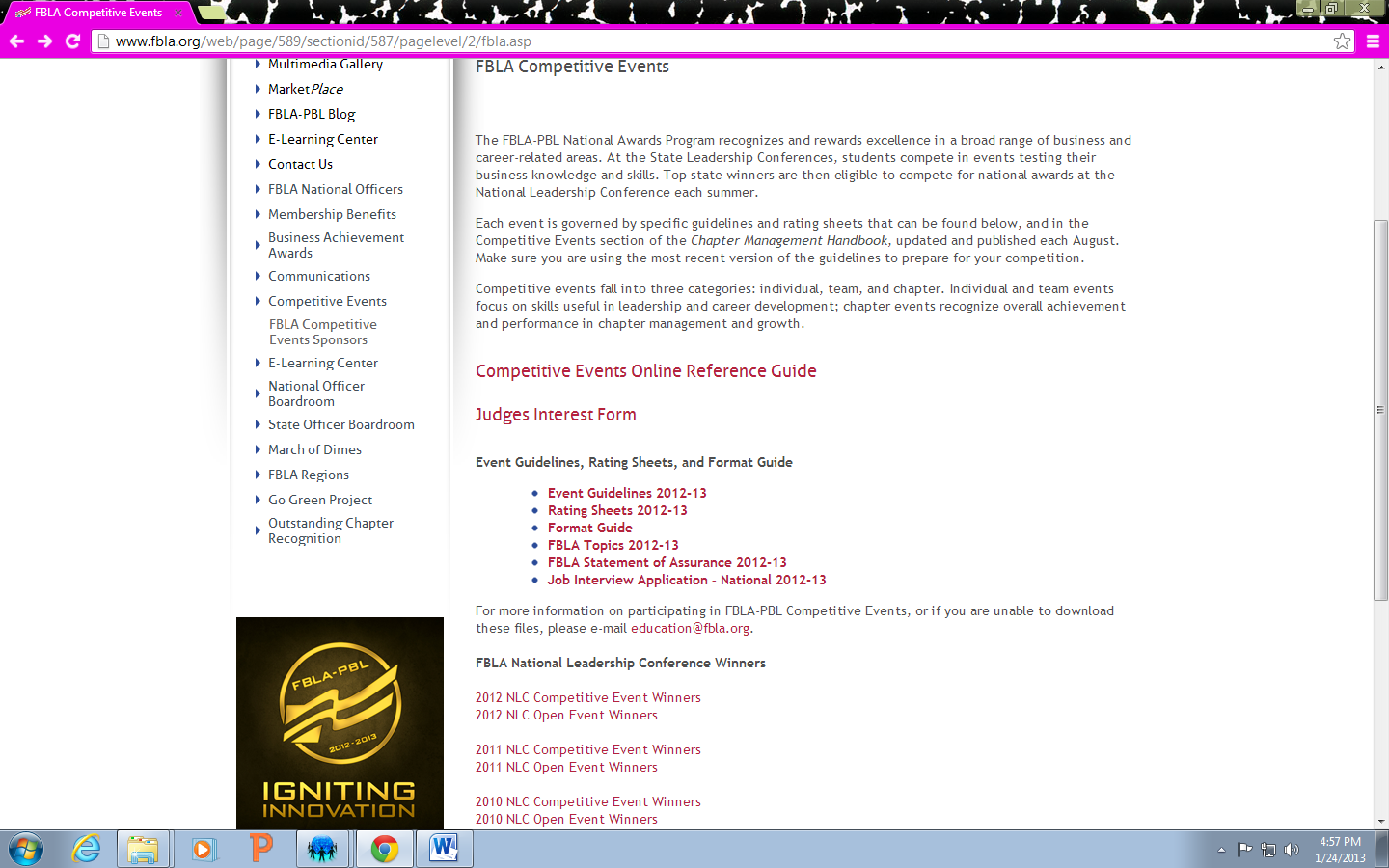 